Name of Journal: World Journal of OrthopedicsManuscript NO: 66247Manuscript Type: EDITORIALOptimization of transdisciplinary management of elderly with femur proximal extremity fracture: A patient-tailored plan from orthopaedics to rehabilitationde Sire A et al. 2021 PFF transdisc assistAlessandro de Sire, Marco Invernizzi, Alessio Baricich, Lorenzo Lippi, Antonio Ammendolia, Federico Alberto Grassi, Massimiliano LeighebAlessandro de Sire, Antonio Ammendolia, Department of Medical and Surgical Sciences, University of Catanzaro “Magna Graecia,” Catanzaro 88100, ItalyMarco Invernizzi, Alessio Baricich, Lorenzo Lippi, Physical Medicine and Rehabilitation, Department of Health Sciences, University of Piemonte Orientale, Novara 28100, ItalyMarco Invernizzi, Infrastruttura Ricerca Formazione Innovazione, Azienda Ospedaliera SS. Antonio e Biagio e Cesare Arrigo, Alessandria 15121, ItalyFederico Alberto Grassi, Massimiliano Leigheb, Orthopaedics and Traumatology Unit, Department of Health Sciences, University of Piemonte Orientale, Novara 28100, ItalyAuthor contributions: de Sire A and Leigheb M contributed to study design and conceptualization; Lippi L contributed to database searching; de Sire A and Lippi L contributed to data synthesis and interpretation; de Sire A contributed to manuscript drafting; Leigheb M contributed to critical revision; Invernizzi M, Baricich A, Lippi L, Ammendolia A and Grassi FA contributed to visualization; Leigheb M contributed to study supervision and study submission; All authors have read and agreed to the published version of the manuscript.Corresponding author: Massimiliano Leigheb, MD, PhD, Associate Professor, Chief Doctor, Orthopaedics and Traumatology Unit, Department of Health Sciences, University of Piemonte Orientale, Via Solaroli 17, Novara 28100, Italy. massimiliano.leigheb@med.uniupo.itReceived: March 23, 2021Revised: May 6, 2021Accepted: June 4, 2021Published online:  July 18, 2021AbstractFractures of femur proximal extremity (FFPE) are the most common fragility fractures requiring hospitalization, with a high risk of mortality, low independence in the activities of daily living and severe consequences on health-related quality of life. Timing for surgery has a key role in the management of elderly patients with FFPE as recommended by the Australian and New Zealand guidelines and the National Institute for Health and Care Excellence guidelines. Early surgery (within 48 h from hospital admission) allows significant benefits in terms of lower rates of postoperative complications and risk of death and can provide better functional outcomes. Therefore, time for surgery could be considered as a comorbidity marker. The choice between conservative or surgical approach surprisingly seems to be still not strongly supported by available literature, but it seems that both 30 d and 1 year risk of mortality is higher with the conservative treatment rather than with surgery. In light of these considerations, the optimization of FFPE management care is mandatory to improve functional outcomes and to reduce sanitary costs. Albeit it is widely accepted that transdisciplinary approach to patients suffering from FFPE is mandatory to optimize both short-term and long-term outcomes, the feasibility of a comprehensive approach in clinical practice is still a challenge. In particular, the large variability of figures involved could be considered both a resource and an additional disadvantage taking into account the difficulty to coordinate multidisciplinary approach covering care in all settings. Therefore, the aim of the present article was to summarize current evidence supporting transdisciplinary management of patients with FFPE, highlighting the benefits, feasibility and limitations of this approach.Key Words: Transdisciplinary management; Elderly; Femur fracture; Hip fracture; Rehabilitation; Pathway ©The Author(s) 2021. Published by Baishideng Publishing Group Inc. All rights reserved. de Sire A, Invernizzi M, Baricich A, Lippi L, Ammendolia A, Grassi FA, Leigheb M. Optimization of transdisciplinary management of elderly with femur proximal extremity fracture: A patient-tailored plan from orthopaedics to rehabilitation. World J Orthop 2021; 12(7): 456-466 URL: https://www.wjgnet.com/2218-5836/full/v12/i7/456.htm DOI: https://dx.doi.org/10.5312/wjo.v12.i7.456Core Tip: Optimization of fractures of femur proximal extremity management care is mandatory in order to improve functional outcomes and reduce sanitary costs. Albeit it is widely accepted that the transdisciplinary approach to patients suffering from fractures of femur proximal extremity is mandatory to optimize both short-term and long-term outcomes, the feasibility of a comprehensive approach in practice is still a challenge. Therefore, by the present study, we portray the potential benefits of transdisciplinary management of patients with fractures of femur proximal extremity, highlighting feasibility and limitations of this approach.INTRODUCTIONFractures of femur proximal extremity (FFPE) are the most common fragility fractures requiring hospitalization[1], with a high risk of mortality[2], low independence in the activities of daily living[3] and severe consequences on health-related quality of life[4].FPE fracture patients are expected to increase worldwide due to the aging population and increasing average life expectancy[5,6], reaching 4.5 million by the year 2050, with detrimental issues on the health care system and sanitary costs[7]. Kanis et al[8] recently reported a high variability in the incidence rate based on different countries, ranging from 439/100000 to 55/100000. According to the International Osteoporosis Foundation, women are mostly affected with a prevalence of 18% of hip fractures rather than 6% in men[9]. Aging is considered an independent, non-modifiable risk factor for fragility fracture, with over 90% of FFPE occurring in patients aged more than 65 years suffering from pre-existing medical comorbidities[10]. Disability related to hip fractures is responsible for major health care expenditures resulting from both medical care and assistance that should be associated with the sanitary costs due to surgical procedures and hospitalization[11-13]. Furthermore, a recent systematic review by Downey et al[14] reported that hospitalization costs for hip fracture patients during the first year might be estimated as £14000 (€15900/$18750) per patient.Taken together, all these findings highlight that the optimization of hip fracture management care is mandatory in order to improve functional outcomes and to reduce sanitary costs. To date, it is widely accepted that the transdisciplinary approach to patients suffering from hip fractures is mandatory in the correct management of this condition to optimize both short-term and long-term outcomes[15]. More in detail, the Australian and New Zealand Guidelines[16] and the National Institute for Health and Care Excellence (NICE) guidelines[17] support a coordinated multidisciplinary approach covering care in all settings, from the ambulance to the discharge destination. Cornerstones of this approach were: orthogeriatric assessment, optimization of fitness for surgery, identification of rehabilitative goals, integration with related services including bone health and an adequate clinical and service governance responsibility for all stages of the pathway of care and rehabilitation. Therefore, an adequate coordination of different figures including orthopaedic surgeons, physical and rehabilitation physicians, geriatric physicians, physical therapists and caregivers should be planned for hip fracture patients. The aim of the present article was to summarize current evidence supporting transdisciplinary management of patients with fracture of the proximal extremity of femur, highlighting the benefits, feasibility and limitations of this approach. ORTHOPAEDIC SURGERY TIMINGIt is widely accepted that timing for surgery has a key role in FFPE management[18-20], as also affirmed by the NICE guidelines[17] that recommended that an early surgery (within the first day or next day from the admission) improved functional outcomes in older patients with FFPE. In this scenario, a recent meta-analysis performed by Simunovic et al[21] assessed the effects of surgery performed within the 72 h controlling for comorbidities, reporting significant benefits in terms of risk of death and lower rates of postoperative complications. Despite previous large studies suggesting that time for surgery could be considered as a comorbidity marker[22,23], higher rate of mortality and complication were recorded in patients with surgical delay over 24 h[24]. In contrast, a randomized controlled trial did not find significant differences between surgery performed within the first 6 h rather than within the first 24 h[25].Albeit the early surgical approach is supported by high level of evidence according to both Australian and New Zealand[16] and NICE guidelines[17], the choice between conservative or surgical approach surprisingly seems to not be strongly supported by available literature. In particular, a Cochrane systematic review by Handoll et al[26] reported several biases in studies supporting surgical management, and the limited available evidence did not show significant differences between conservative and surgical management. A recent systematic review and meta-analysis[27] assessed randomized controlled trials comparing conservative and surgical treatment. The authors included seven observational studies with a total of 1189 patients reporting that both 30 d and 1 year mortalities were higher in the conservative group rather than the surgical group (odds ratio (OR): 3.95, 95% confidence interval (CI): 1.43-10.96; OR: 3.84, 95%CI: 1.57- 9.41). Unfortunately, functional outcomes and health-related quality of life were not assessed by these studies.Altogether, these findings suggest that early surgical approach should be considered in elderly patients suffering from FFPE, taking into account the need for a transdisciplinary integrated management of these patients.TRANSDISCIPLINARY MANAGEMENT OF PATIENTS WITH FEMUR PROXIMAL EXTREMITY FRACTUREA transdisciplinary management of FFPE patients started from a model of a “fracture liaison service” that might reduce the osteoporosis treatment gap, improving functional outcomes in these patients[28-30]. Figure 1 describes a model of a transdisciplinary management of patients with FFPE.Lin et al[31] recently performed a meta-analysis assessing the effects of comprehensive geriatric care. They reported a consistent decrease of overall mortality (OR: 0.71; 95%CI: 0.53-0.95), whereas independence in activities of daily living significantly improved (standardized mean difference: 0.29; 95%CI: 0.12-0.47). Despite reports that hospital-based transdisciplinary rehabilitation could be more expensive than usual care, the sanitary costs may be offset by the benefits in terms of reduced length of stay and independence at discharge[32].Furthermore, interdisciplinary management might play a key role also in the screening for common co-occurring conditions, such as delirium or pain[33]. In particular, delirium is very common after hip fractures, with a prevalence between 13.5% to 33.0%[34] and was shown to negatively affect clinical and functional outcomes[35,36]. Unfortunately, the clinical manifestations are heterogeneous, ranging from a hyperactive delirium, characterized by irritability, pressured speech and uneasiness to a hypoactive delirium, characterized by quiet mobility reduction, special-temporal disorientation, carelessness and trouble to answer simple questions[37]. A transdisciplinary screening for delirium should be provided across the FFPE management to avoid detrimental consequences on functional outcomes, complications and even mortality[10]. Unfortunately, routine assessment remains uncommon with approximately 39% of hip fracture patients suffering from delirium at discharge and 32% at 1 mo after fracture[36]. Taking into account that pain is a major risk factor for delirium, adequate management is mandatory to reduce delirium onset[10,38]. NICE guidelines[17] recommend analgesia administration within the first 30 min from hospital admission. Paracetamol should be considered as first-line in the management of the elderly with FFPE. However, frequent analgesia targets were not reached by paracetamol administration only. Therefore, oral opioids should be considered even if intravenous opioids provide faster relief[39]. Recently, peripheral nerve blocks have been introduced in managing pain and minimizing the side effects and sedation related to opioid drugs[40,41]. In addition, continuous blocks can be included after surgical intervention for postoperative analgesia, with potentially positive effects in terms of pain, confusional state and probably in time to the first mobilization[42]. In this context, an early rehabilitation might reduce pain in FFPE patients and should be adequately planned particularly in elderly patients.REHABILITATION AND MANAGEMENT OF OSTEOSARCOPENIARehabilitation is recommended by the main Osteoporosis Guidelines available in the literature in patients with osteoporotic FFPE[43]. The main goals of the rehabilitation management are reducing pain, improving physical function, independence in activities of daily living and health-related quality of life[44]. Oldmeadow et al[45] reported potential benefits of walking 24 h or 48 h from surgery compared to delayed assisted ambulation after 3 d or 4 d from surgery. Moreover, a higher rate of discharge to home (26.3%) was recorded compared to the delayed ambulation group (2.4%). In a single-blinded cohort study, Overgaard et al[46] assessed progressive strength training shortly (17.5 ± 5.7 d) after FFPE surgery in outpatients, with positive effects in terms of pain and functional outcome measurements. In this context, rehabilitation plays a key role in the comprehensive management of FFPE patients, taking into account the positive effects of exercise in the recovery of functional status[47] and for balance and prevention of risk of falling, which is a major determinant of refracture occurrence[48].During the transdisciplinary management of FFPE patients, caregivers should be included across the whole pathway[49,50]. As a matter of fact, functional impairment resulting from FFPE in elderly patients require long-term care in different settings. Albeit the transition from hospital to home should be conducted by health professionals[51], in outpatient settings, caregivers should be informed and trained with health education programs in order to optimize patient management at home[52-54].In this scenario, long-term management of FFPE patients should include osteoporosis and sarcopenia screening[17]. In light of this consideration, dual-energy x-ray absorptiometry should be performed to provide data of the baseline condition and treatment monitoring, whereas bone densitometry exams are not mandatory to start anabolic/antiresorptive treatment. However, promising studies showed that ultrasound assessment might be used for osteoporosis diagnosis[55,56]. Despite bone health playing a key role in patients suffering from FFPE, the optimal management of patients with fragility fractures is still evolving, with new pharmacological therapeutic strategies including sequential therapies aimed at optimizing bone formation or inhibit bone resorption[57].Bisphosphonates are still the osteoporosis drug most commonly prescribed, characterized by antiresorptive action induced by osteoclast function inhibition[57,58]. However, denosumab, a fully human IgG2 monoclonal antibody preventing the development of osteoclasts by RANK inhibition, has been introduced as effective therapy for osteoporosis in the last decade[58,59]. In contrast, an anabolic drug such as teriparatide might stimulate bone formation and could be used in FFPE patients for a limited period of time (anabolic window)[60].Several exercise modalities have been proposed as nonpharmacological treatments to prevent bone loss, increase bone mineral density and reduce fall risk[61]. In particular, balance training, weight-bearing, strength training, progressive resistance exercise and Tai Chi seem to be effective in both osteoporosis prevention and treatment. Moreover, these exercise trainings were encouraged by national and international recommendations[62]. Exercise therapy should be tailored to patients’ characteristics, focusing on back extensors and hip muscles due to the widely noted osteogenic effects of physical exercise and the improvement in terms of balance control[63,64].Moreover, besides osteoporosis management, physicians should focus on sarcopenia, taking into account the strict relation among muscle strength, function impairment and risk of fall. More in detail, sarcopenia is considered a multifactorial common condition sharing several pathophysiological mechanisms with osteoporotic hip fracture patients[47]. A recent meta-analysis including more than 10000 older patients reported that sarcopenic patients have a higher risk of falls compared to non-sarcopenic ones (pooled OR: 1.52, 95%CI: 1.32-1.77, I2 = 39.1%)[65]. However, risk of fall is not the only mechanism linking sarcopenia and FFPE. Indeed, sarcopenia and osteoporosis share several underlying pathogenic factors, including cellular biomolecular pathways involving muscle-derived cytokines (myokines) influencing bone density, growth and repair[66].Moreover, albeit aging is the most common risk factor for sarcopenia, malnutrition has been widely recognised to be strictly related to sarcopenia onset. In this context, previous studies reported a malnutrition prevalence in hip fracture patients ranging from 40% to 80% of hospitalized patients[67,68]. Furthermore, it has been reported that malnutrition may be considered a risk factor for FFPE, and it is a strong predictor of poor functional recovery[10,67]. In this scenario, oral nutrition supplementation has been proposed to reduce minor postoperative complications after FFPE, with promising results even in overall length of stay[69-71]. Nevertheless, a recent systematic review reported several methodological flaws on trials supporting oral supplementation, underlining that nutritional interventions were supported by only weak evidence[69]. In addition, nutrient supplementation without exercise seems ineffective in muscle strength improvement or physical frailty[72,73]. On the other hand, it has been reported that micronutrients might play a key role in the musculoskeletal system, promoting muscle anabolism and functioning in older people[74,75]. Therefore, combined nutrition and physical exercise might be crucial to treat complex and multifactorial conditions affecting the musculoskeletal system, including sarcopenia in hip fracture patients[76,77].Taking into account these findings, our group has recently performed a pilot randomized controlled trial[47] to assess the effects of a transdisciplinary rehabilitative and nutritional approach, showing promising results in terms of strength and physical function in sarcopenic hip fracture patients. Moreover, a further analysis in a subgroup of this population suggested that serum myostatin levels might be considered as promising biomarkers of sarcopenia in hip fracture patients undergoing rehabilitation after orthopaedic surgery[78].In this scenario, the “rehabilitation pharmacotherapy” has been recently introduced to characterize medical management based on optimization of functional outcomes and minimization of adverse effects on nutritional status[79].Thus, these findings suggested that a comprehensive long-term patient-tailored rehabilitative approach should be planned for the elderly with FFPE to optimize physical exercise, nutritional intake, bone health and medical drugs to promote complete functional recovery of frail patients. However, despite the large amount of literature supporting a transdisciplinary approach in the elderly suffering from FFPE, the feasibility in most hospital settings still remains difficult. We retain that this approach might optimize the integration among hospital care management, rehabilitative outcomes and ensure continuity of care at discharge[80,81]. DEMENTIA IN HIP FRACTURE PATIENTSDementia is a cognitive disorder characterized by intellectual function impairment affecting both function and social performance[82,83]. Recent studies[84,85] reported that approximately 19% of patients with FFPE meet diagnostic criteria for dementia. In addition, considering that age represents one of the most common risk factors for dementia, the number of hip fracture patients with dementia is expected to increase worldwide. To date, previous evidence showed that FFPE older patients with dementia were admitted to long-term care more frequently, and the mortality rate was significantly higher in these patients[86]. In this scenario, targeted interventions are needed to optimize a multidisciplinary management of hip fracture patients with dementia. In particular, structured and familiarised routines, orientation to environment and cues were proposed to enhance care pathway and their rehabilitation plan[87].Despite physical and cognitive rehabilitation were considered as effective therapies to improve functional and performance outcomes in elderly, a gap in the current literature in terms of effectiveness in patients with dementia has been shown[88]. Similarly, a recent Cochrane systematic review[89] reported very low-quality evidence supporting geriatrician-led recovery and enhanced rehabilitation strategies in the functional recovery of elderly patients with dementia after FFPE surgery. Therefore, the optimization of rehabilitative pathways in these particular patients might be considered a challenge. However, multidisciplinary management should be tailored to the patients in order to overpass cognitive impairment limitations to optimize functional outcomes of patients with dementia. Unfortunately, albeit the optimal rehabilitation and care model is still uncertain, an early detention in addition to dementia-focused treatment might be considered in the future, taking into account the potential role of assistive technologies and caregivers in the recovery pathway of these patients. Furthermore, in light of these considerations, fragility fracture prevention should be emphasized to improve long-term management of patients with dementia. In contrast, it has been reported that dementia could be strictly linked to osteoporosis[90]. However, bone health management could be frequently underestimated in the elderly with cognitive impairment due to the short life expectancy of these patients[91]. On the other hand, a growing number of papers underlined poor compliance with osteoporosis drugs, especially in patients with dementia or elderly with polypharmacotherapy[92].Therefore, given the high sanitary burden and the social consequences of fragility fracture recurrence, osteoporosis management should be emphasized considering subcutaneous denosumab or annual zoledronic acid infusions characterized by a lower discontinuation rate and earlier onset of efficacy in fracture reduction[93], with possible implications in long-term outcomes of patients after fragility fractures with dementia. STUDY LIMITATIONSAlbeit the aim of the present article was to underline the key role of transdisciplinary management of patients with FFPE, some limitations should be taken into account before drawing conclusions.First, in the clinical scenario, FFPEs are composed by a wide variability of anatomic presentations including head fractures, femur neck fractures, intertrochanteric fractures, subtrochanteric fractures and proximal femur shaft fractures. In the era of precision medicine, we are aware that a specific stratification should be provided to clearly present data of FFPE, given the strict linking among anatomic presentation, surgical intervention, bone health and rehabilitation. Unfortunately, the present editorial did not distinguish FFPEs; however, this intrinsic limitation reflects the high number of studies in the literature considering FFPE as a single pathology, resulting in a wrong generalization of study results probably affected by the type of fracture, with crucial implication in terms of evidence supporting a patient-tailored therapeutic plan.Furthermore, it should be noticed that the high heterogeneity of key topics discussed in the present study did not allow a systematic review to be performed. In light of these considerations, a narrative analytical technique has been performed to highlight the gaps in the current literature and to guide future research and clinicians in a tailored transdisciplinary management of FFPE. CONCLUSIONSTaken together, the optimization of FFPE patient management should be considered as crucial to avoid the detrimental consequences on functional outcomes and the assistance and healthcare burden related to fragility fractures. Albeit the current literature supports a transdisciplinary care of elderly patients suffering from FFPE, global challenges still exist to implement these findings in the common clinical practice. The main limitation in terms of generalization of organization models might be found in the large heterogeneity of settings, healthcare models, community opportunities and specializations involved in the complex management of these patients. It would be optimal to be able to organize the care of these patients in multidisciplinary hospital wards of orthogeriatrics. However, this editorial was meant to describe the need to deﬁne a tailored transdisciplinary management that could be performed in the common clinical practice to reduce functional and social consequences of patients with FFPE. Further studies are warranted to define feasible organization models supported by clear evidence to manage FFPE patients across the whole health care pathway, in both inpatient and outpatient settings.REFERENCES1 Tarantino U, Capone A, Planta M, D'Arienzo M, Letizia Mauro G, Impagliazzo A, Formica A, Pallotta F, Patella V, Spinarelli A, Pazzaglia U, Zarattini G, Roselli M, Montanari G, Sessa G, Privitera M, Verdoia C, Corradini C, Feola M, Padolino A, Saturnino L, Scialdoni A, Rao C, Iolascon G, Brandi ML, Piscitelli P. The incidence of hip, forearm, humeral, ankle, and vertebral fragility fractures in Italy: results from a 3-year multicenter study. Arthritis Res Ther 2010; 12: R226 [PMID: 21190571 DOI: 10.1186/ar3213]2 Roche JJ, Wenn RT, Sahota O, Moran CG. Effect of comorbidities and postoperative complications on mortality after hip fracture in elderly people: prospective observational cohort study. BMJ 2005; 331: 1374 [PMID: 16299013 DOI: 10.1136/bmj.38643.663843.55]3 Magaziner J, Fredman L, Hawkes W, Hebel JR, Zimmerman S, Orwig DL, Wehren L. Changes in functional status attributable to hip fracture: a comparison of hip fracture patients to community-dwelling aged. Am J Epidemiol 2003; 157: 1023-1031 [PMID: 12777366 DOI: 10.1093/aje/kwg081]4 Cree M, Carriere KC, Soskolne CL, Suarez-Almazor M. Functional dependence after hip fracture. Am J Phys Med Rehabil 2001; 80: 736-743 [PMID: 11562555 DOI: 10.1097/00002060-200110000-00006]5 Piscitelli P, Brandi M, Cawston H, Gauthier A, Kanis JA, Compston J, Borgström F, Cooper C, McCloskey E. Epidemiological burden of postmenopausal osteoporosis in Italy from 2010 to 2020: estimations from a disease model. Calcif Tissue Int 2014; 95: 419-427 [PMID: 25200337 DOI: 10.1007/s00223-014-9910-3]6 Toro G, Calabrò G, Toro A, de Sire A, Iolascon G. Locking plate fixation of distal femoral fractures is a challenging technique: a retrospective review. Clin Cases Miner Bone Metab 2015; 12: 55-58 [PMID: 27134634 DOI: 10.11138/ccmbm/2015.12.3s.054]7 Cooper C, Cole ZA, Holroyd CR, Earl SC, Harvey NC, Dennison EM, Melton LJ, Cummings SR, Kanis JA; IOF CSA Working Group on Fracture Epidemiology. Secular trends in the incidence of hip and other osteoporotic fractures. Osteoporos Int 2011; 22: 1277-1288 [PMID: 21461721 DOI: 10.1007/s00198-011-1601-6]8 Kanis JA, Odén A, McCloskey EV, Johansson H, Wahl DA, Cooper C; IOF Working Group on Epidemiology and Quality of Life. A systematic review of hip fracture incidence and probability of fracture worldwide. Osteoporos Int 2012; 23: 2239-2256 [PMID: 22419370 DOI: 10.1007/s00198-012-1964-3]9 Cooper C, Campion G, Melton LJ 3rd. Hip fractures in the elderly: a world-wide projection. Osteoporos Int 1992; 2: 285-289 [PMID: 1421796 DOI: 10.1007/BF01623184]10 Carpintero P, Caeiro JR, Carpintero R, Morales A, Silva S, Mesa M. Complications of hip fractures: A review. World J Orthop 2014; 5: 402-411 [PMID: 25232517 DOI: 10.5312/wjo.v5.i4.402]11 Huddleston JM, Whitford KJ. Medical care of elderly patients with hip fractures. Mayo Clin Proc 2001; 76: 295-298 [PMID: 11243276 DOI: 10.4065/76.3.295]12 Cummings SR, Rubin SM, Black D. The future of hip fractures in the United States. Numbers, costs, and potential effects of postmenopausal estrogen. Clin Orthop Relat Res 1990: 163-166 [PMID: 2302881]13 Dy CJ, McCollister KE, Lubarsky DA, Lane JM. An economic evaluation of a systems-based strategy to expedite surgical treatment of hip fractures. J Bone Joint Surg Am 2011; 93: 1326-1334 [PMID: 21792499 DOI: 10.2106/JBJS.I.01132]14 Downey C, Kelly M, Quinlan JF. Changing trends in the mortality rate at 1-year post hip fracture - a systematic review. World J Orthop 2019; 10: 166-175 [PMID: 30918799 DOI: 10.5312/wjo.v10.i3.166]15 Pioli G, Bendini C, Pignedoli P, Giusti A, Marsh D. Orthogeriatric co-management - managing frailty as well as fragility. Injury 2018; 49: 1398-1402 [PMID: 29921533 DOI: 10.1016/j.injury.2018.04.014]16 Mak J, Wong E, Cameron I; Australian and New Zealand Society for Geriatric Medicine. Australian and New Zealand Society for Geriatric Medicine. Position statement--orthogeriatric care. Australas J Ageing 2011; 30: 162-169 [PMID: 21923712 DOI: 10.1111/j.1741-6612.2011.00557.x]17 National Clinical Guideline Centre (UK). The Management of Hip Fracture in Adults [Internet]. London: Royal College of Physicians (UK); 2011 [PMID: 22420011]18 Pogliacomi F, Schiavi P, Calderazzi F, Leigheb M, Domenichini M, Pedrazzini A, Ceccarelli F, Vaienti E. Is there a relation between clinical scores and serum ion levels after MoM-THA? One year results in 383 implants. Acta Biomed 2020; 91: e2020014 [PMID: 33559629 DOI: 10.23750/abm.v91i14-S.10955]19 Pellegrini A, Tacci F, Leigheb M, Costantino C, Pedrazzini A, Pedrazzi G, Vaienti E, Ceccarelli F, Pogliacomi F. Injuries of the trochanteric region: can analysis of radiographic indices help in prediction of recurrent osteoporotic hip fractures? Acta Biomed 2017; 88: 43-49 [PMID: 29083352 DOI: 10.23750/abm.v88i4-S.6793]20 Xie J, Feng X, Ma J, Kang P, Shen B, Yang J, Zhou Z, Pei F. Is postoperative cell salvage necessary in total hip or knee replacement? A meta-analysis of randomized controlled trials. Int J Surg 2015; 21: 135-144 [PMID: 26253852 DOI: 10.1016/j.ijsu.2015.07.700]21 Simunovic N, Devereaux PJ, Sprague S, Guyatt GH, Schemitsch E, Debeer J, Bhandari M. Effect of early surgery after hip fracture on mortality and complications: systematic review and meta-analysis. CMAJ 2010; 182: 1609-1616 [PMID: 20837683 DOI: 10.1503/cmaj.092220]22 Grimes JP, Gregory PM, Noveck H, Butler MS, Carson JL. The effects of time-to-surgery on mortality and morbidity in patients following hip fracture. Am J Med 2002; 112: 702-709 [PMID: 12079710 DOI: 10.1016/s0002-9343(02)01119-1]23 Vidán MT, Sánchez E, Gracia Y, Marañón E, Vaquero J, Serra JA. Causes and effects of surgical delay in patients with hip fracture: a cohort study. Ann Intern Med 2011; 155: 226-233 [PMID: 21844548 DOI: 10.7326/0003-4819-155-4-201108160-00006]24 Orosz GM, Magaziner J, Hannan EL, Morrison RS, Koval K, Gilbert M, McLaughlin M, Halm EA, Wang JJ, Litke A, Silberzweig SB, Siu AL. Association of timing of surgery for hip fracture and patient outcomes. JAMA 2004; 291: 1738-1743 [PMID: 15082701 DOI: 10.1001/jama.291.14.1738]25 HIP ATTACK Investigators. Accelerated surgery versus standard care in hip fracture (HIP ATTACK): an international, randomised, controlled trial. Lancet 2020; 395: 698-708 [PMID: 32050090 DOI: 10.1016/S0140-6736(20)30058-1]26 Handoll HH, Parker MJ. Conservative versus operative treatment for hip fractures in adults. Cochrane Database Syst Rev 2008; CD000337 [PMID: 18646065 DOI: 10.1002/14651858.CD000337.pub2]27 van de Ree CLP, De Jongh MAC, Peeters CMM, de Munter L, Roukema JA, Gosens T. Hip Fractures in Elderly People: Surgery or No Surgery? A Systematic Review and Meta-Analysis. Geriatr Orthop Surg Rehabil 2017; 8: 173-180 [PMID: 28835875 DOI: 10.1177/2151458517713821]28 Bachmann S, Finger C, Huss A, Egger M, Stuck AE, Clough-Gorr KM. Inpatient rehabilitation specifically designed for geriatric patients: systematic review and meta-analysis of randomised controlled trials. BMJ 2010; 340: c1718 [PMID: 20406866 DOI: 10.1136/bmj.c1718]29 Grigoryan KV, Javedan H, Rudolph JL. Orthogeriatric care models and outcomes in hip fracture patients: a systematic review and meta-analysis. J Orthop Trauma 2014; 28: e49-55 [PMID: 23912859 DOI: 10.1097/BOT.0b013e3182a5a045]30 Kim YS, Lee HM, Kim JP, Bae EW, Oh CW, Kim JW. Proximal femoral insufficiency fracture after interlocking intramedullary nailing for atypical femoral fracture. Minerva Ortop Traumatol 2020; 71: 78-85 [DOI: 10.23736/S0394-3410.20.03965-X]31 Lin SN, Su SF, Yeh WT. Meta-analysis: Effectiveness of Comprehensive Geriatric Care for Elderly Following Hip Fracture Surgery. West J Nurs Res 2020; 42: 293-305 [PMID: 31313649 DOI: 10.1177/0193945919858715]32 National Institute for Health and Care Excellence. Hip Fracture: Management. London: National Institute for Health and Care Excellence, 201733 Martocchia A, Curto M, Comite F, Scaccianoce S, Girardi P, Ferracuti S, Nicoletti F, Falaschi P; Orthogeriatric Group. The Prevention and Treatment of Delirium in Elderly Patients Following Hip Fracture Surgery. Recent Pat CNS Drug Discov 2015; 10: 55-64 [PMID: 25687439 DOI: 10.2174/1574889810666150216152624]34 Dolan MM, Hawkes WG, Zimmerman SI, Morrison RS, Gruber-Baldini AL, Hebel JR, Magaziner J. Delirium on hospital admission in aged hip fracture patients: prediction of mortality and 2-year functional outcomes. J Gerontol A Biol Sci Med Sci 2000; 55: M527-M534 [PMID: 10995051 DOI: 10.1093/gerona/55.9.m527]35 Magaziner J, Simonsick EM, Kashner TM, Hebel JR, Kenzora JE. Predictors of functional recovery one year following hospital discharge for hip fracture: a prospective study. J Gerontol 1990; 45: M101-M107 [PMID: 2335719 DOI: 10.1093/geronj/45.3.m101]36 Marcantonio ER, Flacker JM, Michaels M, Resnick NM. Delirium is independently associated with poor functional recovery after hip fracture. J Am Geriatr Soc 2000; 48: 618-624 [PMID: 10855596 DOI: 10.1111/j.1532-5415.2000.tb04718.x]37 Lipowski ZJ. Delirium in the elderly patient. N Engl J Med 1989; 320: 578-582 [PMID: 2644535 DOI: 10.1056/NEJM198903023200907]38 Hsu JR, Mir H, Wally MK, Seymour RB; Orthopaedic Trauma Association Musculoskeletal Pain Task Force. Clinical Practice Guidelines for Pain Management in Acute Musculoskeletal Injury. J Orthop Trauma 2019; 33: e158-e182 [PMID: 30681429 DOI: 10.1097/BOT.0000000000001430]39 Titler MG, Herr K, Schilling ML, Marsh JL, Xie XJ, Ardery G, Clarke WR, Everett LQ. Acute pain treatment for older adults hospitalized with hip fracture: current nursing practices and perceived barriers. Appl Nurs Res 2003; 16: 211-227 [PMID: 14608555 DOI: 10.1016/s0897-1897(03)00051-x]40 Haslam L, Lansdown A, Lee J, van der Vyver M. Survey of Current Practices: Peripheral Nerve Block Utilization by ED Physicians for Treatment of Pain in the Hip Fracture Patient Population. Can Geriatr J 2013; 16: 16-21 [PMID: 23440013 DOI: 10.5770/cgj.16.52]41 Gottlieb M, Long B. Peripheral nerve block for hip fracture. Acad Emerg Med 2021 [PMID: 33638287 DOI: 10.1111/acem.14239]42 Guay J, Kopp S. Peripheral nerve blocks for hip fractures in adults. Cochrane Database Syst Rev 2020; 11: CD001159 [PMID: 33238043 DOI: 10.1002/14651858.CD001159.pub3]43 Iolascon G, de Sire A, Curci C, Paoletta M, Liguori S, Calafiore D, Gimigliano F, Moretti A. Osteoporosis guidelines from a rehabilitation perspective: systematic analysis and quality appraisal using AGREE II. Eur J Phys Rehabil Med 2021; 57: 273-279 [PMID: 33650841 DOI: 10.23736/S1973-9087.21.06581-3]44 Tugni C, Sansoni J, Vanacore N, Valente D, Galeoto G. Rehabilitation effects in patients with total hip replacement: a systematic review and meta-analysis. Minerva Ortop Traumatol 2019; 70: 205-218 [DOI: 10.23736/S0394-3410.19.03929-8]45 Oldmeadow LB, Edwards ER, Kimmel LA, Kipen E, Robertson VJ, Bailey MJ. No rest for the wounded: early ambulation after hip surgery accelerates recovery. ANZ J Surg 2006; 76: 607-611 [PMID: 16813627 DOI: 10.1111/j.1445-2197.2006.03786.x]46 Overgaard J, Kristensen MT. Feasibility of progressive strength training shortly after hip fracture surgery. World J Orthop 2013; 4: 248-258 [PMID: 24147260 DOI: 10.5312/wjo.v4.i4.248]47 Invernizzi M, de Sire A, D'Andrea F, Carrera D, Renò F, Migliaccio S, Iolascon G, Cisari C. Effects of essential amino acid supplementation and rehabilitation on functioning in hip fracture patients: a pilot randomized controlled trial. Aging Clin Exp Res 2019; 31: 1517-1524 [PMID: 30539540 DOI: 10.1007/s40520-018-1090-y]48 Iolascon G, de Sire A, Calafiore D, Benedetti MG, Cisari C, Letizia Mauro G, Migliaccio S, Nuti R, Resmini G, Gonnelli S, Moretti A. Multifactorial Assessment of Risk of Falling in 753 Post-Menopausal Women: A Multicenter Cross-Sectional Study by the Italian Group for the Study of Metabolic Bone Diseases. Clin Interv Aging 2020; 15: 1077-1084 [PMID: 32753859 DOI: 10.2147/CIA.S257304]49 Nahm ES, Resnick B, Orwig D, Magaziner J, Degrezia M. Exploration of informal caregiving following hip fracture. Geriatr Nurs 2010; 31: 254-262 [PMID: 20682403 DOI: 10.1016/j.gerinurse.2010.01.003]50 Louie SWS, Poon MY, Yu SY, Chan WL, Au KM, Wong KM. Effectiveness of a patient/carer in an empowerment programme for people with hip fractures. IJTR 2012; 19: 673-681 [DOI: 10.12968/ijtr.2012.19.12.673]51 Di Castro D, Passarani R, Romanini E, Magaletti M, Berardi A, Servadio A, Mollica R, Tofani M, Valente D, Galeoto G. Validity and reliability of the psychometric properties of the 12-item Berg Balance Scale (BBS-12) in the Italian population with hip or knee prosthesis: a cross sectional study. Minerva Ortop Traumatol 2020; 71: 104-110 [DOI: 10.23736/S0394-3410.20.03977-6]52 Lin PC, Lu CM. Psychosocial factors affecting hip fracture elder's burden of care in Taiwan. Orthop Nurs 2007; 26: 155-161 [PMID: 17538469 DOI: 10.1097/01.NOR.0000276964.23270.92]53 Siddiqui MQ, Sim L, Koh J, Fook-Chong S, Tan C, Howe TS. Stress levels amongst caregivers of patients with osteoporotic hip fractures - a prospective cohort study. Ann Acad Med Singap 2010; 39: 38-42 [PMID: 20126813]54 Biver E, Pepe J, de Sire A, Chevalley T, Ferrari S. Associations between radius low-frequency axial ultrasound velocity and bone fragility in elderly men and women. Osteoporos Int 2019; 30: 411-421 [PMID: 30306224 DOI: 10.1007/s00198-018-4725-0]55 Diez-Perez A, Brandi ML, Al-Daghri N, Branco JC, Bruyère O, Cavalli L, Cooper C, Cortet B, Dawson-Hughes B, Dimai HP, Gonnelli S, Hadji P, Halbout P, Kaufman JM, Kurth A, Locquet M, Maggi S, Matijevic R, Reginster JY, Rizzoli R, Thierry T. Radiofrequency echographic multi-spectrometry for the in-vivo assessment of bone strength: state of the art-outcomes of an expert consensus meeting organized by the European Society for Clinical and Economic Aspects of Osteoporosis, Osteoarthritis and Musculoskeletal Diseases (ESCEO). Aging Clin Exp Res 2019; 31: 1375-1389 [PMID: 31422565 DOI: 10.1007/s40520-019-01294-4]56 Iolascon G, Moretti A, Toro G, Gimigliano F, Liguori S, Paoletta M. Pharmacological Therapy of Osteoporosis: What's New? Clin Interv Aging 2020; 15: 485-491 [PMID: 32273690 DOI: 10.2147/CIA.S242038]57 Lewiecki EM. Bisphosphonates for the treatment of osteoporosis: insights for clinicians. Ther Adv Chronic Dis 2010; 1: 115-128 [PMID: 23251734 DOI: 10.1177/2040622310374783]58 Moretti A, de Sire A, Curci C, Toro G, Gimigliano F, Iolascon G. Effectiveness of denosumab on back pain-related disability and quality-of-life in patients with vertebral fragility fractures. Curr Med Res Opin 2019; 35: 151-155 [PMID: 30406685 DOI: 10.1080/03007995.2018.1545636]59 Deeks ED. Denosumab: A Review in Postmenopausal Osteoporosis. Drugs Aging 2018; 35: 163-173 [PMID: 29435849 DOI: 10.1007/s40266-018-0525-7]60 Tarantino U, Iolascon G, Cianferotti L, Masi L, Marcucci G, Giusti F, Marini F, Parri S, Feola M, Rao C, Piccirilli E, Zanetti EB, Cittadini N, Alvaro R, Moretti A, Calafiore D, Toro G, Gimigliano F, Resmini G, Brandi ML. Clinical guidelines for the prevention and treatment of osteoporosis: summary statements and recommendations from the Italian Society for Orthopaedics and Traumatology. J Orthop Traumatol 2017; 18: 3-36 [PMID: 29058226 DOI: 10.1007/s10195-017-0474-7]61 Benedetti MG, Furlini G, Zati A, Letizia Mauro G. The Effectiveness of Physical Exercise on Bone Density in Osteoporotic Patients. Biomed Res Int 2018; 2018: 4840531 [PMID: 30671455 DOI: 10.1155/2018/4840531]62 IOF. International Osteoporosis Foundation (IOF) Exercise recommendations. [cited 15 July 2021]. Available from: https://www.iofbonehealth.org/exercise-recommendations63 Hong AR, Kim SW. Effects of Resistance Exercise on Bone Health. Endocrinol Metab (Seoul) 2018; 33: 435-444 [PMID: 30513557 DOI: 10.3803/EnM.2018.33.4.435]64 Oral A, Küçükdeveci AA, Varela E, Ilieva EM, Valero R, Berteanu M, Christodoulou N. Osteoporosis. The role of physical and rehabilitation medicine physicians. The European perspective based on the best evidence. A paper by the UEMS-PRM Section Professional Practice Committee. Eur J Phys Rehabil Med 2013; 49: 565-577 [PMID: 24084415]65 Zhang X, Huang P, Dou Q, Wang C, Zhang W, Yang Y, Wang J, Xie X, Zhou J, Zeng Y. Falls among older adults with sarcopenia dwelling in nursing home or community: A meta-analysis. Clin Nutr 2020; 39: 33-39 [PMID: 30665817 DOI: 10.1016/j.clnu.2019.01.002]66 White TA, LeBrasseur NK. Myostatin and sarcopenia: opportunities and challenges - a mini-review. Gerontology 2014; 60: 289-293 [PMID: 24457615 DOI: 10.1159/000356740]67 Pioli G, Barone A, Giusti A, Oliveri M, Pizzonia M, Razzano M, Palummeri E. Predictors of mortality after hip fracture: results from 1-year follow-up. Aging Clin Exp Res 2006; 18: 381-387 [PMID: 17167302 DOI: 10.1007/BF03324834]68 Fiatarone Singh MA. Exercise, nutrition and managing hip fracture in older persons. Curr Opin Clin Nutr Metab Care 2014; 17: 12-24 [PMID: 24281377 DOI: 10.1097/MCO.0000000000000015]69 Avenell A, Handoll HH. Nutritional supplementation for hip fracture aftercare in older people. Cochrane Database Syst Rev 2005; CD001880 [PMID: 15846625 DOI: 10.1002/14651858.CD001880.pub3]70 Anbar R, Beloosesky Y, Cohen J, Madar Z, Weiss A, Theilla M, Koren Hakim T, Frishman S, Singer P. Tight calorie control in geriatric patients following hip fracture decreases complications: a randomized, controlled study. Clin Nutr 2014; 33: 23-28 [PMID: 23642400 DOI: 10.1016/j.clnu.2013.03.005]71 Delmi M, Rapin CH, Bengoa JM, Delmas PD, Vasey H, Bonjour JP. Dietary supplementation in elderly patients with fractured neck of the femur. Lancet 1990; 335: 1013-1016 [PMID: 1970070 DOI: 10.1016/0140-6736(90)91073-j]72 Fiatarone MA, O'Neill EF, Ryan ND, Clements KM, Solares GR, Nelson ME, Roberts SB, Kehayias JJ, Lipsitz LA, Evans WJ. Exercise training and nutritional supplementation for physical frailty in very elderly people. N Engl J Med 1994; 330: 1769-1775 [PMID: 8190152 DOI: 10.1056/NEJM199406233302501]73 Cruz-Jentoft AJ, Sayer AA. Sarcopenia. Lancet 2019; 393: 2636-2646 [PMID: 31171417 DOI: 10.1016/S0140-6736(19)31138-9]74 Kramer IF, Blokhuis TJ, Verdijk LB, van Loon LJC, Poeze M. Perioperative nutritional supplementation and skeletal muscle mass in older hip-fracture patients. Nutr Rev 2019; 77: 254-266 [PMID: 30624706 DOI: 10.1093/nutrit/nuy055]75 Malafarina V, Uriz-Otano F, Malafarina C, Martinez JA, Zulet MA. Effectiveness of nutritional supplementation on sarcopenia and recovery in hip fracture patients. A multi-centre randomized trial. Maturitas 2017; 101: 42-50 [PMID: 28539168 DOI: 10.1016/j.maturitas.2017.04.010]76 Roberts KC, Brox WT. AAOS Clinical Practice Guideline: Management of Hip Fractures in the Elderly. J Am Acad Orthop Surg 2015; 23: 138-140 [PMID: 25624366 DOI: 10.5435/JAAOS-D-14-00433]77 Artaza-Artabe I, Sáez-López P, Sánchez-Hernández N, Fernández-Gutierrez N, Malafarina V. The relationship between nutrition and frailty: Effects of protein intake, nutritional supplementation, vitamin D and exercise on muscle metabolism in the elderly. A systematic review. Maturitas 2016; 93: 89-99 [PMID: 27125943 DOI: 10.1016/j.maturitas.2016.04.009]78 de Sire A, Baricich A, Renò F, Cisari C, Fusco N, Invernizzi M. Myostatin as a potential biomarker to monitor sarcopenia in hip fracture patients undergoing a multidisciplinary rehabilitation and nutritional treatment: a preliminary study. Aging Clin Exp Res 2020; 32: 959-962 [PMID: 31838642 DOI: 10.1007/s40520-019-01436-8]79 Kose E, Wakabayashi H. Rehabilitation pharmacotherapy: A scoping review. Geriatr Gerontol Int 2020; 20: 655-663 [PMID: 32691925 DOI: 10.1111/ggi.13975]80 Young J. The development of intermediate care services in England. Arch Gerontol Geriatr 2009; 49: S21-5 [PMID: 20005421 DOI: 10.1016/S0167-4943(09)70008-1]81 Lenzi J, Mongardi M, Rucci P, Di Ruscio E, Vizioli M, Randazzo C, Toschi E, Carradori T, Fantini MP. Sociodemographic, clinical and organisational factors associated with delayed hospital discharges: a cross-sectional study. BMC Health Serv Res 2014; 14: 128 [PMID: 24628917 DOI: 10.1186/1472-6963-14-128]82 Lieberman D, Friger M, Lieberman D. Inpatient rehabilitation outcome after hip fracture surgery in elderly patients: a prospective cohort study of 946 patients. Arch Phys Med Rehabil 2006; 87: 167-171 [PMID: 16442967 DOI: 10.1016/j.apmr.2005.10.002]83 McGilton KS, Davis A, Mahomed N, Flannery J, Jaglal S, Cott C, Naglie G, Rochon E. An inpatient rehabilitation model of care targeting patients with cognitive impairment. BMC Geriatr 2012; 12: 21 [PMID: 22631877 DOI: 10.1186/1471-2318-12-21]84 Seitz DP, Adunuri N, Gill SS, Rochon PA. Prevalence of dementia and cognitive impairment among older adults with hip fractures. J Am Med Dir Assoc 2011; 12: 556-564 [PMID: 21450227 DOI: 10.1016/j.jamda.2010.12.001]85 Adunsky A, Lusky A, Arad M, Heruti RJ. A comparative study of rehabilitation outcomes of elderly hip fracture patients: the advantage of a comprehensive orthogeriatric approach. J Gerontol A Biol Sci Med Sci 2003; 58: 542-547 [PMID: 12807926 DOI: 10.1093/gerona/58.6.m542]86 Seitz DP, Gill SS, Gruneir A, Austin PC, Anderson GM, Bell CM, Rochon PA. Effects of dementia on postoperative outcomes of older adults with hip fractures: a population-based study. J Am Med Dir Assoc 2014; 15: 334-341 [PMID: 24524851 DOI: 10.1016/j.jamda.2013.12.011]87 Strömberg L, Ohlén G, Nordin C, Lindgren U, Svensson O. Postoperative mental impairment in hip fracture patients. A randomized study of reorientation measures in 223 patients. Acta Orthop Scand 1999; 70: 250-255 [PMID: 10429599 DOI: 10.3109/17453679908997801]88 Hall AJ, Lang IA, Endacott R, Hall A, Goodwin VA. Physiotherapy interventions for people with dementia and a hip fracture-a scoping review of the literature. Physiotherapy 2017; 103: 361-368 [PMID: 28843451 DOI: 10.1016/j.physio.2017.01.001]89 Smith TO, Gilbert AW, Sreekanta A, Sahota O, Griffin XL, Cross JL, Fox C, Lamb SE. Enhanced rehabilitation and care models for adults with dementia following hip fracture surgery. Cochrane Database Syst Rev 2020; 2: CD010569 [PMID: 32031676 DOI: 10.1002/14651858.CD010569.pub3]90 Downey CL, Young A, Burton EF, Graham SM, Macfarlane RJ, Tsapakis EM, Tsiridis E. Dementia and osteoporosis in a geriatric population: Is there a common link? World J Orthop 2017; 8: 412-423 [PMID: 28567345 DOI: 10.5312/wjo.v8.i5.412]91 Mughal N, Inderjeeth AJ, Inderjeeth CA. Osteoporosis in patients with dementia is associated with high morbidity and mortality: Findings from a single orthogeriatric unit. Aust J Gen Pract 2019; 48: 53-58 [PMID: 31256458 DOI: 10.31128/AJGP-04-18-4544]92 Yun H, Curtis JR, Guo L, Kilgore M, Muntner P, Saag K, Matthews R, Morrisey M, Wright NC, Becker DJ, Delzell E. Patterns and predictors of osteoporosis medication discontinuation and switching among Medicare beneficiaries. BMC Musculoskelet Disord 2014; 15: 112 [PMID: 24684864 DOI: 10.1186/1471-2474-15-112]93 Inderjeeth CA, Chan K, Kwan K, Lai M. Time to onset of efficacy in fracture reduction with current anti-osteoporosis treatments. J Bone Miner Metab 2012; 30: 493-503 [PMID: 22643863 DOI: 10.1007/s00774-012-0349-1]FootnotesConflict-of-interest statement: The authors declare that they have nothing to disclose.Open-Access: This article is an open-access article that was selected by an in-house editor and fully peer-reviewed by external reviewers. It is distributed in accordance with the Creative Commons Attribution NonCommercial (CC BY-NC 4.0) license, which permits others to distribute, remix, adapt, build upon this work non-commercially, and license their derivative works on different terms, provided the original work is properly cited and the use is non-commercial. See: http://creativecommons.org/Licenses/by-nc/4.0/Manuscript source: Invited manuscriptPeer-review started: March 23, 2021First decision: May 3, 2021Article in press: June 4, 2021Specialty type: OrthopedicsCountry/Territory of origin: ItalyPeer-review report’s scientific quality classificationGrade A (Excellent): 0Grade B (Very good): BGrade C (Good): CGrade D (Fair): D, DGrade E (Poor): 0P-Reviewer: Iida H, Liu J S-Editor: Zhang H L-Editor: Filipodia P-Editor: Xing YXFigure Legends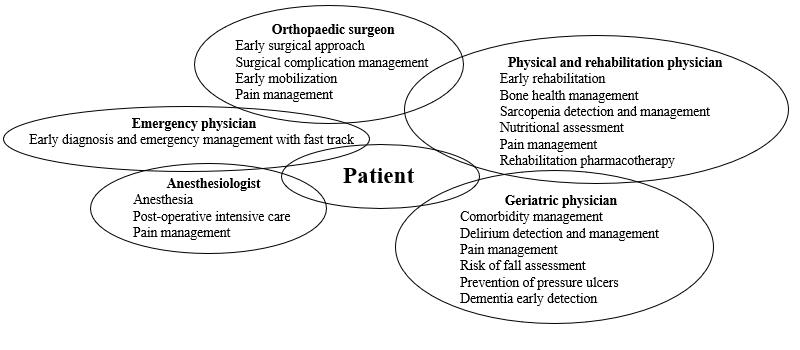 Figure 1 Model of a transdisciplinary management of patients with femur proximal extremity fracture.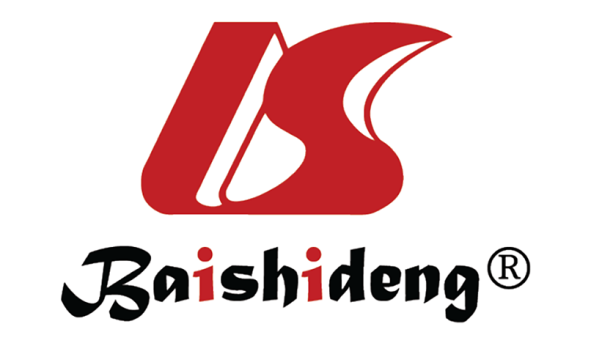 Published by Baishideng Publishing Group Inc7041 Koll Center Parkway, Suite 160, Pleasanton, CA 94566, USATelephone: +1-925-3991568E-mail: bpgoffice@wjgnet.comHelp Desk: https://www.f6publishing.com/helpdeskhttps://www.wjgnet.com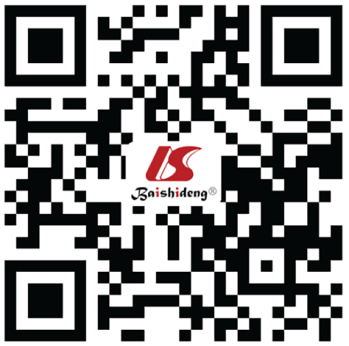 © 2021 Baishideng Publishing Group Inc. All rights reserved.